1679200Convention en 3 exemplaires : lycée, Élève et Responsable(s), CollègeDiffusion de la convention à l'interne du lycée : Professeur, DDFPT, CPE, Gestion.Article 1 :- Le mini-stage est une période d’observation qui a pour objectif d’aider l’élève à faire un choix d’orientation.- Le mini-stage est une activité scolaire déportée. L’élève stagiaire conserve son statut scolaire.Article 2 :Le mini-stage est organisé en 3 phases :•	Une phase préparatoire conduite au sein de son établissement d’origine, au cours de laquelle l’élève prépare le mini-stage avec l’aide de ses professeurs, du professeur principal, du conseiller d’orientation psychologue.•	L’élève stagiaire est intégré dans une classe où il devra suivre l’ensemble des cours de la classe d’accueil et fournir le travail attendu par les professeurs.•	Une phase bilan conduite en concertation par les deux établissements contractants.Article 3 :L’élève s’engage :•	A respecter les règles de fonctionnement du lycée et à ne pas quitter l’enceinte de l’établissement pendant la durée du mini-stage.•	Pendant son séjour dans l’établissement, l’élève sera placé sous l’entière responsabilité du Proviseur du Lycée Louise MICHEL ; il devra se conformer strictement aux instructions et aux consignes données, et à l’application du protocole COVID19 appliqué.•	A suivre les activités proposées pendant le mini-stage, à fournir le travail attendu.Article 4 : La visite de l’élève est soumise à l’autorisation du/des parent(s) ou de son représentant légal.Le(s) responsable(s) légal(aux) de l’élève stagiaire s’engage(nt) :•	A assurer le déplacement de l’élève vers le lycée d’accueil.•	Si l’élève déjeune au lycée, à remettre à l’élève la somme nécessaire au règlement du repas, soit 3,40 euros le repas.•	A informer les deux établissements en cas d’absence au mini-stage.Article 5 : ObjectifsLe lycée LOUISE MICHEL s’engage : •	A informer l’élève sur une formation en l’insérant dans les enseignements de la classe d’accueil, sur les conditions de recrutement, les enseignements, les possibilités de formation, les conditions d’insertion.•	A informer l’élève sur les conditions générales de formation en lycée.•	A informer au plus vite l’établissement d’origine en cas d’incapacité à accueillir l’élève au mini-stage,•	A informer l’établissement d’origine en cas d’absence ou d’accident survenu à l’élève pendant le mini-stage ; charge est portée à l’établissement d’origine de prévenir la famille.Article 6 : AdministratifLe lycée Louise MICHEL s’engage :•	A faire parvenir la convention dûment renseignée, 3 jours avant la séquence.Les deux établissements contractants ont obligation respective de souscrire une assurance responsabilité civile couvrant les risques du stagiaire in globo.Mini-stage  au  Lycée  Louise MICHELCONVENTION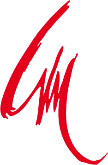 POUR MINI-STAGELycée d'accueilLycée des Métiers Louise MICHELRue Villebois Mareuil 16700 RUFFECTéléphone 	: 05 45 31 14 03Télécopie 	: 05 45 31 24 01Courriel     	: ce.0161003d@ac-poitiers.frSite             	: www.Lycee-louise-michel.frLycée d'accueilMonsieur CASTANEDA NUNEZ Stéphane, Directeur délégué aux formations professionnelles (DDFPT)Tel : 05 45 31 27 09Mél : ddfpt.0161003d@ac-poitiers.frEtablissement d’origineEtablissement :Adresse :Mail : Élève stagiaireNom : 	Prénom : Division : Téléphone :Responsables légauxDe l'Élève stagiaireMme/M. :Adresse :Téléphone :  	Portable :Mél :Classe d’accueilDate : Classe :Horaire :Modalités d’accueilL’élève se présentera seul ou accompagné de ses parents à la vie scolaire de l’établissement pour sa prise en charge 10mn avant le début des cours.Le Chef d'établissement
d'origine de l’élèveL'Élève
stagiaireLe(s) Responsable(s)
de l'Élève stagiaireM ROMAIN, Proviseur
du Lycée LOUISE MICHELDate :
SignatureDate :SignatureDate :SignatureDate : 18/01/2021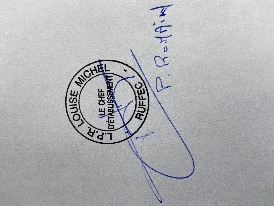 